Unit 2 Lesson 4: Center Day 1WU Number Talk: Subtract 2 Digits (Warm up)Student Task StatementFind the value of each expression mentally.1 Introduce Capture Squares, Add within 20Student Task Statement2 Introduce Five in a Row, Add within 100 with ComposingStudent Task Statement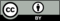 © CC BY 2021 Illustrative Mathematics®